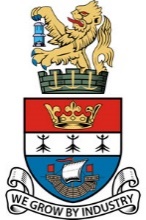 To:	ALL MEMBERS OF BLYTH TOWN COUNCILYou are hereby requested to attend a Virtual Meeting of a Special Full Council Thursday on Thursday 4 February 2021 at 4.30 pm A link will be sent to members on Thursday 4 February 2021The Agenda for the meeting is set out belowThere will be a link on the website for the public to click onto 5 minutes before the meeting starts.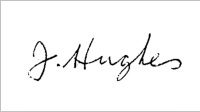 JOE HUGHES  TOWN CLERK BLYTH TOWN COUNCIL			 	26 January 2021Electronic devices can be used to access Committee papers.   Please ensure that mobile phones are switched to silent mode during the meeting.AGENDA:MEMBERS OF THE COUNCIL:Councillor W Taylor (Mayor)Councillor M Richardson (Deputy Mayor)Councillor E Anderson-SmithCouncillor D CarrCouncillor A CartieCouncillor K EllisCouncillor K NisbetCouncillor A ParsonsCouncillor J PottsCouncillor J ReidCouncillor L RickerbyCouncillor S StangerCouncillor G ThompsonCouncillor G Webb1Apologies for absence2 Disclosures of Interests and the Grant of any Dispensations3Minutes of the Full Council Meeting held on Thursday 14 January Part I and II44.1Actions from previous meetingWorking group to be convened to discuss suggestions from members on how to move forward with Operation Elf 5Decision Report 1School Requests6Decision Report 2Covid Issues and Requests7.Requests for FundingBriardale HouseOperation ElfThe Dales School8Date and Time of Next Meeting Thursday 13 May 2021.  If the current restrictions continue this will be an electronic meeting. 9PART IIPursuant to the Public Bodies (Admission to Meetings) Act 1960; that in view of the confidential nature of the business about to be transacted, it is advisable in the public interest that the press and public be excluded and they are instructed to withdraw. 